Заключение об оценке регулирующего воздействия проектов муниципальных нормативных правовых актов Ульяновской области	Управление экономического и стратегического планирования Администрации муниципального образования «Новомалыклинский район» в соответствии с Законом Ульяновской области от 05.11.2013 № 201-ЗО «О порядке проведения оценки регулирующего воздействия проектов нормативных правовых актов Ульяновской области и проектов муниципальных нормативных правовых актов,  порядке проведения экспертизы нормативных правовых актов Ульяновской области и муниципальных нормативных правовых актов, затрагивающих вопросы осуществления предпринимательской и инвестиционной деятельности, и порядке проведения оценки фактического воздействия нормативных правовых актов Ульяновской области, затрагивающих осуществление предпринимательской и инвестиционной деятельности», пунктом 4.2 Положения о проведении оценки регулирующего воздействия проектов нормативных правовых актов Ульяновской области, утверждённого постановлением Администрации муниципального образования «Новомалыклинский район» от 10.07.2015 № 461 «Об утверждении Положения о проведении оценки регулирующего воздействия проектов нормативных правовых актов муниципального образования «Новомалыклинский район», затрагивающих вопросы осуществления предпринимательской и инвестиционной  деятельности» (далее – Положение), рассмотрело проект Постановления Администрации муниципального образования «Новомалыклинский район» Ульяновской области «Об утверждении административного регламента по предоставлению муниципальной услуги «Предоставление архивных справок, архивных копий, архивных выписок, информационных писем, связанных с социальной защитой, пенсионным обеспечением, получением льгот и компенсаций, подготовленных на основе документов,   находящихся в муниципальной собственности»» (далее – проект акта), подготовленный и направленный для подготовки настоящего заключения руководителем аппарата администрации муниципального образования «Новомалыклинский район» (далее – разработчик акта), и сообщает следующее:1. Описание предлагаемого регулирования.В административном регламенте по предоставлению муниципальной услуги «Предоставление архивных справок, архивных копий, архивных выписок, информационных писем, связанных с социальной защитой, пенсионным обеспечением, получением льгот и компенсаций, подготовленных на основе документов, находящихся в муниципальной собственности» описаны:1. Общие положения; 2. Стандарт предоставления муниципальной услуги;3. Состав, последовательность и сроки выполнения административных процедур, требования к порядку их выполнения, в том числе особенности выполнения административных процедур в электронной форме, а также особенности выполнения административных процедур в многофункциональных центрах предоставления государственных и муниципальных услуг;4. Формы контроля за исполнением административного регламента; 5. Досудебный(внесудебный) порядок обжалования решений и действий(бездействия) уполномоченного органа, многофункционального центра, организаций, осуществляющих функции по предоставлению муниципальных услуг, а также их должностных лиц, муниципальных служащих, работников.Рассматриваемым МНПА утверждается административный регламент, который устанавливает порядок предоставления Администрацией муниципального образования «Новомалыклинский район» (далее – уполномоченный орган) муниципальной услуги «Предоставление архивных справок, архивных   копий, архивных выписок, информационных писем, связанных с социальной защитой, пенсионным обеспечением, получением льгот и компенсаций, подготовленных на основе архивных   документов, находящихся в муниципальной собственности»»  (далее -административный регламент, муниципальная услуга).2. Проблема, на решение которой направлен предлагаемый способ регулирования, оценка негативных эффектов, возникающих в связи с наличием рассматриваемой проблемы.Нормативный акт направлен на регулирование стандарта предоставления муниципальной услуги, сроки и последовательность административных процедур и административных действий органов, участвующих в предоставлении муниципальной услуги, порядок их взаимодействия с заявителями при предоставлении муниципальной услуги. Регламентация услуг, оказываемых муниципальными учреждениями необходима для исключения возможности нарушения законодательства в рассматриваемой сфере.3. Обоснование целей предлагаемого регулирования.  Проект разработан с целью регламентирования предоставления муниципальной услуги «Предоставление архивных справок, архивных копий, архивных выписок, информационных писем, связанных с социальной защитой, пенсионным обеспечением, получением льгот и компенсаций, подготовленных на основе документов, находящихся в муниципальной собственности» и в целях приведения муниципального правового акта в соответствие действующему законодательству.4. Анализ международного опыта, опыта субъектов Российской Федерации и других муниципальных образований в соответствующей сфере (при наличии информации).Изучены аналогичные нормативные правовые акты некоторых муниципальных образований Ульяновской области и других регионов Российской Федерации установлено, что в них имеются схожие нормативно-правовые акты.Установлено следующее:Существенных отличий проекта акта от анализируемых нормативных правовых актов не зафиксировано.5. Анализ предлагаемого регулирования и иных возможных способов решения проблемы.По итогам оценки регулирующего воздействия проекта акта считаем, что с принятием административного регламента по предоставлению муниципальной услуги «Предоставление архивных справок, архивных копий, архивных выписок, информационных писем, связанных с социальной защитой, пенсионным обеспечением, получением льгот и компенсаций, подготовленных на основе документов,  находящихся в муниципальной собственности», создаются комфортные условия для потребителей в предоставлении муниципальной услуги; определяются сроки и последовательность действий при предоставлении муниципальной услуги.Регулированием будут затронуты физические и юридические лица МО «Новомалыклинский район».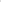 Проект постановления Администрации «Об утверждении административного регламента по предоставлению муниципальной услуги «Предоставление архивных справок, архивных копий, архивных выписок, информационных писем, связанных с социальной защитой, пенсионным обеспечением, получением льгот и компенсаций, подготовленных на основе документов, находящихся в муниципальной собственности»» не противоречит действующему законодательству. Отказ от рассматриваемого регулирования, т.е. сохранение ситуации «статус-кво», не позволит усовершенствовать качество предоставления муниципальной услуги, повысить эффективность деятельности органов местного самоуправления муниципального образования «Новомалыклинский район». В связи с этим альтернативного варианта регулирования не существует.6. Анализ основных групп участников отношений, интересы которых будут затронуты предлагаемым правовым регулированием.К группам участников отношений, интересы которых затронуты рассматриваемым НПА относятся физические лица, индивидуальный предприниматели, юридические лица (за исключением государственных органов и их территориальных органов, органов государственных внебюджетных фондов и их территориальных органов, органов местного самоуправления) либо их уполномоченным представителям.7. Оценка рисков решения проблемы предложенным способом регулирования и рисков негативных последствий.    Риски отсутствуют.8. Иные сведения, позволяющие оценить обоснованность предлагаемого регулирования. Иные замечания и предложения по проекту акта.В рамках публичных обсуждений не поступило иных замечаний и предложений по проекту акта.9.   Сведения о проведении публичных обсужденийВ рамках публичных обсуждений разработчиком проекта акта, вопросы для публичных обсуждений были размещены 18.03.2021-18.04.2021 на специализированном ресурсе для проведения публичных обсуждений http://nmalykla.ulregion.ru/administaciya/8358/8359/13681.html.Информация о месте размещения материалов дня публичных обсуждений проекта акта одновременно была направлена в АНО «Центр развития предпринимательства Новомалыклинского района» Ульяновской области.10. Выводы по результатам проведения оценки регулирующего воздействия. По итогам оценки регулирующего воздействия проекта акта считаем, что наличие проблемы целесообразность её решения с помощью данного способа регулирования вполне обоснованы, что проект акта не содержит положений, вводящих избыточные обязанности, запреты и ограничения для субъектов предпринимательской и инвестиционной деятельности или способствующих их введению, а также положений, способствующих возникновению необоснованных расходов субъектов предпринимательской и инвестиционной деятельности и расходов консолидированного бюджета муниципального образования «Новомалыклинский район».Заместитель главы администрации –Начальник Управления экономическогои стратегического планирования администрации муниципального образования «Новомалыклинский район»                                                          Л.П. СиницинаМуниципальное образованиеНормативный правовой актОтличие от нормативного правового акта Администрации муниципального образования1. Основные понятия, используемые в административном регламенте1. Основные понятия, используемые в административном регламенте1. Основные понятия, используемые в административном регламенте1. Основные понятия, используемые в административном регламентеАдминистрациямуниципального образования «Сурский район»Ульяновской областиПостановление Администрации от 17.06.2020 № 226 П-А «Об утверждении административного регламента по предоставлению муниципальной услуги «Предоставление архивных справок, архивных копий, архивных выписок, информационных писем, связанных с социальной защитой, пенсионным обеспечением, получением льгот и компенсаций, подготовленных на основе архивных документов, находящихся в муниципальной собственности»»         Настоящий административный регламент устанавливает порядок предоставления Муниципальным учреждением Администрация муниципального образования «Сурский район» Ульяновской области (далее – уполномоченный орган) муниципальной услуги по предоставлению архивных справок, архивных копий, архивных выписок, информационных писем, связанных с социальной защитой, пенсионным обеспечением, получением льгот и компенсацией, подготовленных на основе архивных документов, находящихся в муниципальной собственности уполномоченного органа (далее – административный регламент, муниципальная услуга).Администрация муниципального образования«Мелекесский район» Ульяновской областиПостановление администрации от 23.04.2019 № 445 «Об утверждении административного регламента по предоставлению муниципальной услуги «Предоставление архивных   справок, архивных копий, архивных выписок, информационных писем, связанных с социальной защитой, пенсионным обеспечением, получением льгот и компенсаций, подготовленных на основе архивных документов, находящихся в муниципальной собственности» (с изменениями от 10.02.2020 №110)Различий в основных понятиях не выявлено.Администрация муниципального образования «Инзенский район» Ульяновской области Постановление Администрации от 28.03.2019 № 271 «Об утверждении административного регламента по предоставлению муниципальной услуги «Предоставление архивныхсправок, архивных копий, архивных выписок, информационных писем,связанных с социальной защитой, пенсионным обеспечением, получениемльгот и компенсаций, подготовленных на основе документов, находящихся в муниципальной собственности»»Настоящий административный регламент устанавливает порядокпредоставления Администрацией муниципального образования «Инзенскийрайон» (далее – уполномоченный орган) муниципальной услуги попредоставлению архивных справок, архивных копий, архивных выписок,информационных писем, связанных с социальной защитой, пенсионнымобеспечением, получением льгот и компенсацией, подготовленных на основедокументов, находящихся в муниципальной собственности уполномоченногооргана (далее – административный регламент, муниципальная услуга).2. Орган, предоставляющий муниципальную услугу и сроки предоставления услуги.2. Орган, предоставляющий муниципальную услугу и сроки предоставления услуги.2. Орган, предоставляющий муниципальную услугу и сроки предоставления услуги.2. Орган, предоставляющий муниципальную услугу и сроки предоставления услуги.Администрациямуниципального образования «Сурский район»Ульяновской областиПостановление Администрации от 17.06.2020 № 226 П-А «Об утверждении административного регламента по предоставлению муниципальной услуги «Предоставление архивных справок, архивных копий, архивных выписок, информационных писем, связанных с социальной защитой, пенсионным обеспечением, получением льгот и компенсаций, подготовленных на основе архивных документов, находящихся в муниципальной собственности»»1. 2.2. Наименование органа, предоставляющего муниципальную услугуМуниципальным учреждением Администрация муниципального образования «Сурский район» Ульяновской области.2. 2.4. Срок предоставления муниципальной услуги       Срок предоставления муниципальной услуги составляет 30 календарных дней с момента регистрации запроса заявителя.         С разрешения Руководителем уполномоченного органа этот срок может быть при необходимости продлён до 45 календарных дней в соответствии с приказом Министерства культуры и массовых коммуникаций Российской Федерации от 18.01.2007 № 19 «Об утверждении Правил организации хранения, комплектования, учета и использования документов Архивного фонда Российской Федерации и других архивных документов в государственных и муниципальных архивах, музеях и библиотеках, организациях Российской академии наук». Основанием для перенесения срока исполнения запроса могут быть дополнительные сведения, полученные от заявителя, большой объём просматриваемой информации, размещение архивохранилищ вне основной территории архивов, недостаточно развернутый научно-справочный аппарат, проходящая научно-техническая обработка документов, их реставрация.        О продлении срока исполнения запроса информируется заявитель, которому направляется информационное письмо с уведомлением 5 рабочих дней.         Срок исполнения запроса по научно-справочному аппарату – не более 15 календарных дней с момента его регистрации.         При поступлении запроса заявителя, ответ на который не может быть дан без предоставления уточнённых или дополнительных сведений, уполномоченное должностное лицо в течение 5 рабочих дней запрашивает у заявителя необходимые сведения.Администрация муниципального образования«Мелекесский район» Ульяновской областиПостановление администрации от 23.04.2019 № 445 «Об утверждении административного регламента по предоставлению муниципальной услуги «Предоставление архивных   справок, архивных копий, архивных выписок, информационных писем, связанных с социальной защитой, пенсионным обеспечением, получением льгот и компенсаций, подготовленных на основе архивных документов, находящихся в муниципальной собственности» (с изменениями от 10.02.2020 №110)1. 2.2. Наименование органа, предоставляющего муниципальную услугуПредоставление муниципальной услуги осуществляется администрацией муниципального образования «Мелекесский район» Ульяновской области, в лице отдела муниципальной службы, кадров и архивного дела.2. 2.4. Срок предоставления муниципальной услугиСрок предоставления муниципальной услуги составляет 30 календарных дней с момента регистрации запроса заявителя.	С разрешения Руководителем уполномоченного органа этот срок может быть при необходимости продлён до 45 календарных дней в соответствии с приказом Министерства культуры и массовых коммуникаций Российской Федерации от 18.01.2007 № 19 «Об утверждении Правил организации хранения, комплектования, учета и использования документов Архивного фонда Российской Федерации и других архивных документов в государственных и муниципальных архивах, музеях и библиотеках, организациях Российской академии наук». Основанием для перенесения срока исполнения запроса могут быть дополнительные сведения, полученные от заявителя, большой объём просматриваемой информации, размещение архивохранилищ вне основной территории архивов, недостаточно развернутый научно-справочный аппарат, проходящая научно-техническая обработка документов, их реставрация. В случае продления срока исполнения запроса заявителю в течение пяти рабочих дней направляется информационное письмо с уведомлением.	Срок исполнения запроса по научно-справочному аппарату – не более 15 календарных дней с момента его регистрации.	При поступлении запроса заявителя, ответ на который не может быть дан без предоставления уточнённых или дополнительных сведений, уполномоченное должностное лицо в течение 5 рабочих дней запрашивает у заявителя необходимые сведения.Администрация муниципального образования «Инзенский район» Ульяновской области Постановление Администрации от 28.03.2019 № 271 «Об утверждении административного регламента по предоставлению муниципальной услуги «Предоставление архивныхсправок, архивных копий, архивных выписок, информационных писем,связанных с социальной защитой, пенсионным обеспечением, получениемльгот и компенсаций, подготовленных на основе документов, находящихся в муниципальной собственности»»1. 2.2. Наименование органа, предоставляющего муниципальную услугуАдминистрация муниципального образования «Инзенский район» в лице его структурного подразделения - архивного отдела.2.2.4. Срок предоставления муниципальной услугиСрок предоставления муниципальной услуги составляет 30 календарных дней с момента регистрации запроса заявителя.С разрешения начальника архивного отдела этот срок, может быть, при необходимости продлён до 45 календарных дней в соответствии с приказом Министерства культуры и массовых коммуникаций Российской Федерации от 18.01.2007 № 19 «Об утверждении Правил организации хранения, комплектования, учета и использования документов Архивного фонда Российской Федерации и других архивных документов в государственных и муниципальных архивах, музеях и библиотеках, организациях Российской академии наук». Основанием для перенесения срока исполнения запроса могут быть дополнительные сведения, полученные от заявителя, большой объём просматриваемой информации, размещение архивохранилищ вне основной территории архивов, недостаточно развернутый научно-справочный аппарат, проходящая научно-техническая обработка документов, их реставрация.В случае продления срока исполнения запроса заявителю в течение пяти рабочих дней направляется информационное письмо с уведомлением.Срок исполнения запроса по научно-справочному аппарату – не более 15 календарных дней с момента его регистрации.При поступлении запроса заявителя, ответ на который не может быть дан без предоставления уточнённых или дополнительных сведений, уполномоченное должностное лицо в течение 5 рабочих дней с момента поступления запроса запрашивает у заявителя необходимые сведения.3. Разделы административного регламента и приложения к нему3. Разделы административного регламента и приложения к нему3. Разделы административного регламента и приложения к нему3. Разделы административного регламента и приложения к немуАдминистрациямуниципального образования «Сурский район»Ульяновской областиПостановление Администрации от 17.06.2020 № 226 П-А «Об утверждении административного регламента по предоставлению муниципальной услуги «Предоставление архивных справок, архивных копий, архивных выписок, информационных писем, связанных с социальной защитой, пенсионным обеспечением, получением льгот и компенсаций, подготовленных на основе архивных документов, находящихся в муниципальной собственности»»1. Общие положения;2. Стандарт предоставления муниципальной услуги;3. Состав, последовательность и сроки выполнения административных процедур, требования к порядку их выполнения, в том числе особенности выполнения административных процедур в электронной форме, а также особенности выполнения административных процедур в многофункциональном центре;4. Формы контроля за исполнением Административного регламента;5. Досудебный (внесудебный) порядок обжалования решений и действий (бездействия) органа, предоставляющего муниципальную услугу, многофункционального центра, организаций, осуществляющих функции по предоставлению муниципальных услуг, а также их должностных лиц, муниципальных служащих, работников.Приложение №1 АНКЕТА – ЗАПРОС для оформления архивной справки, архивной выписки, архивной копии, информационного письма по НСА;Приложение №2 ЖУРНАЛ регистрации запросов заявителей, необходимых для предоставления муниципальной услуги «Предоставление архивных справок, архивных копий, архивных выписок, информационных писем, связанных с социальной защитой, пенсионным обеспечением, получением льгот и компенсаций, подготовленных на основе архивных документов, находящихся в муниципальной собственности».Администрация муниципального образования«Мелекесский район» Ульяновской областиПостановление администрации от 23.04.2019 № 445 «Об утверждении административного регламента по предоставлению муниципальной услуги «Предоставление архивных   справок, архивных копий, архивных выписок, информационных писем, связанных с социальной защитой, пенсионным обеспечением, получением льгот и компенсаций, подготовленных на основе архивных документов, находящихся в муниципальной собственности» (с изменениями от 10.02.2020 №110)1. Общие положения;2. Стандарт предоставления муниципальной услуги;3. Состав, последовательность и сроки выполнения административных процедур, требования к порядку их выполнения, в том числе особенности выполнения административных процедур в электронной форме, а также особенности выполнения административных процедур в многофункциональных центрах;4. Формы контроля за исполнением административного регламента;5. Досудебный (внесудебный) порядок обжалования решений и действий (бездействия) органа, предоставляющего муниципальную услугу, многофункционального центра, организаций, осуществляющих функции по предоставлению муниципальных услуг, а также их должностных лиц, муниципальных служащих, работников.Приложение №1 АНКЕТА - ЗАПРОС для оформления архивной справки, архивной выписки, архивной копии, информационного письма по НСА;Приложение №2 ЖУРНАЛ регистрации запросов заявителей, необходимых для предоставления муниципальной услуги «Предоставление архивных справок, архивных копий, архивных выписок, информационных писем, связанных с социальной защитой, пенсионным обеспечением, получением льгот и компенсаций, подготовленных на основе архивных документов, находящихся в муниципальной собственности».Администрация муниципального образования «Инзенский район» Ульяновской области Постановление Администрации от 28.03.2019 № 271 «Об утверждении административного регламента по предоставлению муниципальной услуги «Предоставление архивныхсправок, архивных копий, архивных выписок, информационных писем,связанных с социальной защитой, пенсионным обеспечением, получениемльгот и компенсаций, подготовленных на основе документов, находящихся в муниципальной собственности»»1. Общие положения;2. Стандарт предоставления муниципальной услуги;3. Состав, последовательность и сроки выполнения административных процедур, требования к порядку их выполнения, в том числе особенности выполнения административных процедур в электронной форме, а также особенности выполнения административных процедур в многофункциональном центре;4. Формы контроля за исполнением административного регламента;5. Досудебный (внесудебный) порядок обжалования решений и действий (бездействия) органа, предоставляющего муниципальную услугу, многофункционального центра, организаций, осуществляющих функции по предоставлению муниципальных услуг, а также их должностных лиц, муниципальных служащих, работников.Приложение № 1. АНКЕТА – ЗАПРОС для получения справки о трудовом стаже (о работе);Приложение № 2. АНКЕТА – ЗАПРОС для получения справки о заработной плате;Приложение № 3. АНКЕТА – ЗАПРОС для получения справки тематического характера;Приложение № 4. ЖУРНАЛ регистрации запросов заявителей, необходимых для предоставления муниципальной услуги «Предоставление архивных справок, архивных копий, архивных выписок, информационных писем, связанных с социальной защитой, пенсионным обеспечением, получением льгот и компенсаций, подготовленных на основе документов, находящихся в государственной и муниципальной собственности»